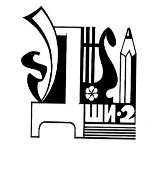 Муниципальное учреждение дополнительного образования«Детская школа искусств № 2» Копейского городского округаЧелябинской областиИсследовательская работа «« Развитие творческой активности обучающихся в системе дополнительного образования средствами конкурсной деятельности»                                                                             Выполнил:                                                                             Преподаватель худ. отделения                                                                              Гакина Е.А.Копейск2020СОДЕРЖАНИЕВведение………………………………………………………………...………3Глава 1. Теоретико- методические аспекты проблемы процесса  развития творческой активности обучающихся средствами конкурсной деятельности в психолого- педагогической литературе…………………………………….71.1.Анализ психолого- педагогической  литературы по проблеме развития процесса  творческой активности обучающихся ……………………………71.2. Факторы развития творческой активности  обучающегося средствами конкурсной деятельности ……………………………………………………18Выводы по 1 главе…………………………………………………………….25Глава 2.Организация опытно- экспериментальной работы в условиях художественного отделения  Детской школы искусств ……………..…….282.1 Исследование условий ,влияющих на развитие творческой деятельности обучающихся в Детской школе искусств……………………282.2 Разработка методического пособия «Подготовка обучающихся Детской школы искусств к Всероссийскому конкурсу «Ангел Вдохновения» …………………………………………………...…………………………..…36Выводы по 2 главе…………………………………………………………….42Заключение………………………………………………………………...…..45Список литературы……………………………………………………………48Приложение……………………………………………….…………………..56ВВЕДЕНИЕЭкономические и социальные условия в стране вызвали необходимость в активных, инициативных, творческих людях, которые способны реагировать на изменение ситуации, осуществлять выбор, принимать решения, тянуться к творческой преобразующей деятельности и выходу за пределы типового опыта, исходя из этого понятно, что проблема развития творческой активности обучающихся как залог их благополучия является актуальной.Перед педагогикой стоит задача – выявить такие методы и пути воспитания подрастающего человека и формирования его личности, которые позволят ему приспособиться к современному миру, жить в гармонии с собой и окружающим пространством. Для этого нужно, чтобы он ощущал свою ценность и уверенность в своих способностях. Эффективность и успешность в выбранной деятельности обуславливается активностью человека и его творческой направленностью[21].Изучению теории и практики формирования и развития активности личности посвящены работы Д.Б. Богоявленской, С.П. Баранова, Я.А. Пономарёва, Малахова, А.Ю. Козырёва, А.Р. Гайфутдиновой, А.М.Матюшкина,Т.А.Черных,А.А.Анализ психолого – педагогической литературы помог нам определить творческую активность как высшую степень познавательной активности , характеризующийся стремлением человека к преодолению принятых норм и способов действий. Творческая активность выражается в готовности обучающихся к саморазвитию, самостоятельности и активности в ходе решения учебно- творческих задач[3,13,15] .Первостепенными  задачами образовательного процесса в учреждении дополнительного образования является создание и осуществление комплекса психолого- педагогических условий , способствующих развитию творческой активности обучающихся. Важным условием развития творческой активности является участие в конкурсной деятельности.При проведении конкурса выявляют лучших по готовности к выполнению конкретных социальных, научных или производственных задач [6,50]. Конкурс выражает специфику и характерность конкурентного взаимодействия людей в обществе.В традиционной дидактике конкурсы определяют как второстепенную  форму организации образовательного процесса эпизодического действия [43]. Сегодня же, в современных исследованиях говорится о том, что существуют определённые закономерности поведения людей в конкурсах, они отражают природную сущность человека – его стремление к результату , саморазвитию и самоопределению. Отсюда следует, конкурсы достижений , научно – исследовательских работ , творческие конкурсы – это форма организации педагогического процесса , стимулирующая активность личности , где происходит актуализация ее творческих возможностей, познавательной деятельности, реализация ее интересов и способностей.Актуальность проведённого нами исследования по теме обусловлена значимостью конкурсной деятельности для развития творческой активности подростков в условиях дополнительного образования и выявление её эффективности , определенна следующими противоречиями:- между объективной потребностью развития творческой активности каждого подростка и слабого применения преподавателями преимущества конкурсной деятельности;-существующим многообразием целевых установок образовательных программ и отсутствием методик их ориентированности на развитие творческой активности.Поиск вариантов разрешения данных противоречий помог сформулировать проблему исследования: как обеспечить развитие творческой активности подростков в детских учреждениях художественной направленности в условиях дополнительного образования посредством конкурсной деятельности.Цель: на основе анализа психолого- педагогической литературы и исследования условий детской школы искусств ,разработать и внедрить методическое пособие «Подготовка обучающихся Детской школы искусств к Всероссийскому конкурсу «Ангел Вдохновения» направленное на развитие творческой активности обучающихся Объектом  исследования является процесс развитие творческой активности обучающихсяПредмет исследования: условия развития творческой активности обучающихся средствами конкурсной деятельностиЗадачи:1)проанализировать психолого- педагогическую литературу по проблеме развития творческой активности обучающихся;2)выделить факторы развития творческой активности  обучающегося средствами конкурсной деятельности;3)исследовать  условия , влияющие  на развитие творческой деятельности обучающихся в Детской школе искусств;4)разработать  методическое  пособие«Подготовка обучающихся Детской школы искусств к Всероссийскому конкурсу «Ангел Вдохновения»;5)проанализировать и оценить результаты экспериментальной работы.В работе  использовались следующие методы:-теоретический анализ психолого- педагогической литературы;-эмпирические :изучение педагогического опыта, групповые и индивидуальные беседы, анализ продуктов творческой деятельности обучающихся;-количественный и качественный анализ полученных результатов .Практическая значимость работы заключается в разработке методического пособия для преподавателей дополнительного образования и учителей технологии, которое может быть использовано для подготовки к творческим конкурсам.Базой исследования выступило Муниципальное бюджетное учреждение дополнительного образования «Детская школа искусств №2» г.Копейска.ГЛАВА 1 . ТЕОРЕТИКО- МЕТОДИЧЕСКИЕ АСПЕКТЫ ПРОБЛЕМЫ ПРОЦЕССА РАЗВИТИЯ ТВОРЧЕСКОЙ АКТИВНОСТИ ОБУЧАЮЩИХСЯ СРЕДСТВАМИ КОНКУРСНОЙ ДЕЯТЕЛЬНОСТИ В ПСИХОЛОГО- ПЕДАГОГИЧЕСКОЙ ЛИТЕРАТУРЕ1.1 Анализ психолого- педагогической литературы по проблеме развития процесса творческой активности обучающихсяВ наше время, важными качествами, которыми должен владеть каждый успешный человек являются такие как: творческие навыки, неординарное мышление, умение защищать и отстаивать свою точку зрения, уметь принимать нестандартные, и что немало важно, самостоятельные решения, а также необходимо уметь легко и мгновенно адаптироваться к быстро меняющемуся современному миру.Сегодня общество, исходя из своих потребностей, диктует подрастающему поколению серьёзные требования, оно хочет видеть подростков самостоятельными, ответственными , коммуникабельными, и главное, ценными и нужными социуму.  В качестве высшей цели образования определяется становление личности, которая способна абсолютно сознательно выявлять и отстаивать свою субъективную позицию в ситуациях ,саморазвиваться, а также открыто творчески сотрудничать с окружающей средой и обществом.Для того, чтобы более точно и глубоко проанализировать проблемы развития творческой активности необходимо изучить следующие понятия : «творчество» и «активность». Существует большое множество определений творческой активности, соединяющее в себе активность и творчество. И.Я.Лернер, Л.С. Выготский, Н.А. Менчинская , Я.А. Пономарёв, И.П.Волков, Б.П.Никитин глубоко изучили понятие творчества, как в широком смысле, так и творческую деятельность в учебном процессе. Если рассматривать в узком смысле, творчество – это деятельность человека, порождающая нечто качественно новое, никогда раньше не существующее, имеющее общественно- историческую ценность. С  такой позиции, как отмечал Л.С. Выготский, творчество –это удел немногих избранных людей, талантов, гениев, которые создали великие художественные произведения , сделали большие научные открытия или изобрели какие – нибудь инновации в области техники [7,8,32,36]. Если же творчество рассматривать в более широком смысле- это творческая или теоретическая деятельность человека, в которой возникают новые результаты (знания, решения, способы действия, материальные продукты). По словам советского психолога Л.С.Выготского , « как электричество действует и проявляется не только там, где величественная гроза и ослепительная молния, но и в лампочке карманного фонаря, так точно и творчество на деле существует не только там, где оно создаёт великие исторические произведения ,но и везде там, где человек воображает, комбинирует, изменяет и создаёт новое, какой бы крупицей ни казалось это по сравнению с созданиями гениев»[8].В.Н. Козленко рассматривает творчество как потребность в исследовательской деятельности, которая присуща каждому человеку от рождения и проявляется в форме рефлекса «что с этим можно сделать?».Т.А. Барышева, Ю.А.Жигалов определяют творчество как системное психологическое образование, которое включает не только интеллектуальный потенциал, но и связано с мотивацией, эмоциями, уровнем эстетического развития, коммуникативными параметрами, компетентностью. Творчество- это способность, которая включает в себя целую систему взаимосвязанных способностей-элеменов: воображение, ассоциативность, фантазию, мечтательность [16]. На основе полученных результатов исследования теории, можно вывести суть понятия «творчество» - это деятельность человека, результатом которой является качественно новый продукт материальной и духовной культуры, не существовавший ранее и характеризующийся социальной и культурной значимостью. Раскроем понятие «активность». Вопрос о данном понятии изучается и в психологии, социологии, педагогике. «Толковый словарь живого великорусского языка» В.Даля такое понятие активности: « Активный- это деятельный, жизненный ,живой, действующий, не косный».
Гениальный чешский педагог Я.А.Коменский считал, что активность является важным направлением в любом педагогическом обучении, в котором на первом месте стоит учитель, она должна  выражаться  везде, «где требуется живость и усердие, постоянный подъём духа, напряжение сил, неутомимое прилежание, непрестанных ряд усилий и как бы непрерывное бодрствование , а не остановки и отступления ; не оглядывание на сделанное, а предвосхищение того, что ещё остаётся сделать. Пока не будет достигнута цель» [21].Понятие «активность» глубоко изучается в трудах замечательных психологов : Л.С. Петровский, Л.П. Гримак, Л.С.Выготский, А.Н.Леонтьев, А.Г.Асманов. Этот теритн детально изучен педагогами и психологами, и широко описывается в научной литературе. К.А.Абульханова- Славская считает ,что благодаря активности человек решает вопрос о согласовании, соизмерении объективных и субъективных факторов деятельности. Мобилизуя активность в нужных, а не в любым формах, в необходимое, а не в любое удобное время, действуя по собственному побуждению, используя свои способности, ставя свои цели[1]. В «Психологическом словаре» активность – это «всеобщая характеристика живых существ, их собственная динамика, источник преобразования или поддержания ими жизненно важных связей с окружающим миров, способность к самостоятельной силе реагирования…Она характеризуется в большой степени обусловленностью производимых действий, спецификой внутреннего состояния субъекта» .Также с психологической точки зрения существенным представляется характеристика активности как качества, которое основывается на потребностях и интересах личности и существует как внутренняя готовность к действию .Собственная активность обучающихся связана с деятельностью, которую направляет взрослый, как правило преподаватель. А умения, навыки и знания ,полученные с помощью взрослых, принимаются подростком, становятся его собственным опытом, и он оперирует ими, как своими. Активность, с точки зрения замечательного профессора Н.С. Лейтеса, определяется «как фактор, характеризующий психические процессы и свойства личности» [25]. При этом «под психической активностью- в самом общем виде- можно понимать меру взаимодействия субъекта с окружающей действительностью…как в форме внутренних процессов, так и  внешних проявлений».На основании трудов В.А. Крутецкого можно определить такие характеристики понятия «активность», как:-способность ставить перед собой и решать определённые задачи в зависимости от конкретных направлений деятельности;-общественно- ориентированные отношения личности со средой и обществом;-качество человека с точки зрения его позиции и значения в обществе.Стремление человека к деятельности зависит от проявления его творческих способностей, от стремления проявить творческую активность. Творческая активность начинает зарождаться ещё в дошкольный период детства.Обычно ученые, пытаясь дать определение творческой активности, просто перечисляют её компоненты.  Согласно В.Д. Баянской , творческая активность должна проявляться в результате собственной инициативы, в результате которой человек получает и передаёт новые знания, стремиться сотрудничать в этом с другими людьми, проявляет устойчивый интерес к новым знаниям[14,34,51]. Д.В.Ушаков ,как и Я.А.Пономарёв творческую активность связывают с потребностью в новом знании, которая складывается на высшем структурном уровне, а средства удовлетворения этой потребности на низших уровнях. Творческая активность может возникнуть в ходе деятельности, но она связана не с целью, а с созданием « побочного продукта» в процессе данной деятельности. Д.Б.Богоявленская принимает творческую активность как интеллектуальную активность, то есть продолжение мышления. Основу интеллектуальной активности составляют умственные способности , которые определяют познавательный  интерес, проходят через структуру личности. Автор рассматривает творчество как интеллект , «преломлённый через структуру личности, которая либо тормозит , либо стимулирует их проявление»[3] .Д.Б.Богоявленская определяет три уровня интеллектуальной активности:- стимульно- продуктивный, или пассивный уровень- человек стремится избегать умственного напряжения;-эвристический уровень- решение по образцу, найденные закономерности оцениваются как новый способ решения задач;- креативный уровень- обнаруживает проблему ,которая для него становится счастливым событием, неожиданностью.Г.И.Щукина говорит о творческой активности как о личностном образовании, выражающее состояние обучающегося и его отношение к деятельности: внимательность, живое участие в процессе, быстрое реагирование. То есть активность выражает уровень и характер деятельности.Л.Г.Весёлова предлагает свой вариант определения творческой активности. Согласно работам автора этот вид деятельности является способом удовлетворить потребность человека в новых знаниях и в связанных с ними положительных эмоций. Также творческая активность позволяет человеку изменять уже имеющиеся знания так, чтобы выразить к ним своё отношение с помощью различных приёмов.Ю.Н. Рюмина также описывает свое видение явления. Согласно ее работам творческая активность – это состояние личности, проявляемое в действиях, которые характеризуют стремление человека к тому, чтобы что-то преобразовать или создать новую ценность с точки зрения материального или духовного мира.В своей работе Н.П. Алешаева  рассматривает творческую активность как качество, присущее самой личности и её деятельности. Выражается в единении потребностей, мотивов, проявлением интересов, осознанным творческим поиском. Автор так же выделяет показатели творческой активности: самостоятельность, оригинальность, новизну результатов и способов деятельности.В.Б. Филимонова  попыталась классифицировать понятие «творческая активность». Автор выделяет четыре группы: 1)понятие «творческая активность» связано с понятием «деятельность»; 2)как потребность, направленность на внесение элементов новизны в способ выполнения задания, перенос знаний и умений в новые ситуации; 3)творческую активность понимают как свойства личности; 4)рассматривают творческую активность как качество личности.Т.А. Черных утверждает, что творческая активность - это качество личности, которое характеризуется динамичностью и интегративностью ее потребностей, интересов, мотивов, способностей, отношений, направленности знаний, умений, навыков, необходимых для проявления творческой активности и разнообразной деятельности обеспечивающих обнаружение нового, оригинального в постановке и решении проблем; проявление самостоятельности в выборе замысла предстоящей деятельности и его воплощении; активное участие в творческом преобразовании окружающей действительности [51]. Кроме того, значительными возможностями в развитии творческой активности обучающихся обладает внеурочная деятельность, которая выступает как средство мотивации развития личности к творчеству через широкое разнообразие видов деятельности. Развитие творческой активности обучающихся определяется созданием ситуации успеха и свободой смены вида деятельности. Творчество обучающегося  — это создание подростком такого продукта, в процессе работы над которым самостоятельно использовались усвоенные ранее знания, умения, навыки, осуществлен их перенос, комбинирование известных способов деятельности или создание нового для него подхода к выполнению задачи . Изучая особенности детского и юношеского возраста Б. П. Юсов, придавал немаловажное значение развитию творческой активности в юношеском возрасте, так как считал, что «…к 14–15 годам завершается формирование предпосылок к почти профессиональному уровню художественной деятельности — по степени созревания нервно-перцептивной основы многих способностей к художественной деятельности: к изобразительному искусству, танцу…», что способствует духовному и культурному развитию личности[53] . Содержательные признаки творческой активности: творческая активность есть деятельность, состоящая в производстве новых способов деятельности, направленной на удовлетворение потребностей человека в создании новых духовных и материальных ценностей; творческая активность есть процесс, т. к. применяются новые средства (способы) или новые программы деятельности; творческая активность есть создание новых полезных комбинаций из элементов различных систем; творческая активность есть процессом удовлетворения новых потребностей общества; творческая активность является высшим видом деятельности человека, она первична по отношению к исполнительной деятельности; творческая активность представляет собой единство духовного и материального творчества, идеальное преобразование предшествует материальному.В науке сформировалось несколько подходов к понятию творческая активность, Г.С. Виноградова рассматривает:Творческая активность - это свойство личности, проявляющееся в деятельности и общении как оригинальность, созидательность, новизна. Творческая активность - это способность личности инициативно и самостоятельно находить «зоны поиска», ставить задачи, выделять принципы, лежащие в основе тех или иных конструкций, явлений, действий, переносить знания, навыки и умения из одной области в другую. Творческая активность необходима в учебной деятельности.Большое внимание для понимания сущности творческой активности  стоит  уделить работам В.А. Петровского.Согласно его трудам существует так называемая надситуативная активность. Такая активность есть результат постановки человеком цели, которая является избыточной по отношению к требованиям текущей ситуации. То есть личность не ограничивается лишь своими текущими потребностями, но действует как бы «над порогом необходимого». Он сам решает, какая у него должна быть сверхцель. Он принимает решение о том, что вся ответственность за достижение этой цели лежит на нем, несмотря на то, что заранее не способен спрограммировать результат.Если личность способна принять на себя ответственность за неизвестный ему заранее исход активности, то это является признаком самопорождения личности в качестве субъекта. А И. Ковалев считает, что именно это и есть творческая активность личности.Проанализировав исследования в области формирования творческой активности, а также подробно изучив структуру этого явления, мы сделали вывод, что существуют два компонента, каждый из которых сейчас коротко обсудим.Первым компонентом является эмоционально-мотивационный. Он включает в себя: 1) высокую мотивацию, которая проявляется в наличии установки ни изменение текущей ситуации или какого-либо предмета, а также на создание альтернативы существующей действительности; 2) высокую интуицию, которая проявляется в том, что человек способен увидеть конечное целое раньше, чем отдельные его части; 3) в преобладании позитивного мышления, в гармонии личностной сферы.Вторым компонентом является интеллектуальнло-креативный. Он включает в себя: 1)способность человека решать текущие задачи с помощью моделирования в уме условий (человек мысленно проводит экспериментирование и видит результаты); 2)способность человека мысленно перенести свойства какого-либо предмета в иную ситуацию и реализовать эту ситуацию с помощью.Итак, мы будем понимать творческую активность, как инициативу, которую проявляет личность для получения и передачи новых знаний, способность сотрудничать с другими людьми в процессе познавательного поиска.Степень развитости творческой активности выражается в том, как сформированы ее структурные элементы.Далее мы рассмотрим пути и способы развития творческой активности подростков. Исследованием способов развития творческой активности занимались Б.Г.Ананьев, Д.Б. Богоявленская, Л.С. Выготский, Н.С. Лейтес, А.Н. Леонтьев, Б.М. Теплов. В свою очередь, Д.Б. Богоявленская выделяет педагогические условия, способствующие развитию творческой активности обучающихся: -формирование потребности в творческой деятельности, интереса к ней; -овладение обучающимися способами творческой деятельности, развитие воображения, диалектического и системного мышления; -формирование умения осуществлять планирование, самоконтроль и самооценку деятельности; -отношения между обучающимися образовательного процесса, основанные на взаимоуважения и доверия друг к другу[3]. Так же ее были выдвинуты требования к педагогу и к образовательному учреждению для развития творческой активности обучающихся: направленность образовательного учреждения на реализацию творческого потенциала обучающихся и педагогов; личная заинтересованность учителя в проведении такой работы; системность; межпредметный, открытый характер решения проблем; стимулирование и поощрение детского творчества  Выделяют основные способы стимулирования творческой активности, которые должны дополняться с учетом индивидуальных особенностей конкретного обучающегося: -обеспечение благоприятной атмосферы. Доброжелательность со стороны педагога; -обогащение окружающей среды обучающегося разнообразными, новыми для него предметами и стимулами с целью развития его любознательности; -поощрение высказывания оригинальных идей и достижений; -использование личного примера творческого подхода к решению проблем[15].П. Торренс выделяет пять принципов, которыми должен руководствоваться педагог, чтобы поощрять творческую активность: 1)внимательное отношение к необычным вопросам;2) уважительное отношение к необычным идеям;3)показать детям, что их идеи имеют ценность;4)предоставлять удобные случаи для самостоятельного обучения и хвалить за это;5)предоставлять время для неоцениваемой практики или обучения[46].Главным элементом творческой активности выступает мотивационно-потребностный блок личности. Мотивация – одно из основных понятий, объясняющих начало активности. Мотивация – это источник активности и одновременно побудитель любой деятельности. Познавательные мотивы выступают основой к творческой деятельности, но здесь включаются внутренние механизмы мотивации: потребности, интерес, склонность к творческой деятельности. Склонность – это положительное, внутренне мотивированное отношение к какому-либо занятию. Так же склонность характеризуется длительным стремлением к деятельности и творческим отношением к её изменению Для стимуляции творческой активности используются различные методы и приемы: метод образного сравнения, метод «мозгового штурма», метод комбинационного анализа. Метод образного сравнения (аналогии), когда какой – то сложный процесс или явление сравниваются с более простым и понятным. Этот прием используется при составлении загадок, поговорок, пословиц, детского литературного творчества. Метод «мозгового штурма» - это метод коллективного решения проблемы. Автор «мозгового штурма» А. Осборн предложил разделить процесс выдвижения гипотез и процесс их оценки, анализа. Поиск идей ведется в обстановке, когда критика запрещена и каждая идея, даже шуточная или нелепая, поощряется. Благодаря «мозговому штурму» нередко возникают новые и оригинальные решения проблемных ситуаций.Большое значение для развития творческой активности имеет грамотное использование педагогом следующих приемов: -создание ситуации, в которой ученик должен обосновывать свое мнение, приводить в его защиту аргументы, факты, использовать приобретенные знания и опыт; -создание ситуации, побуждающей обучающегося задавать вопросы педагогу, товарищам, выяснять неясное, глубже осмысливать знания; -рецензирование тестов, сочинений, творческих работ, что связано с советами, коррективами, активными поисками главного; -оказание помощи товарищам при затруднениях, объяснение неясного; -выполнение заданий-максимумов, рассчитанных на чтение дополнительной литературы, научных источников и другой поисковой деятельности; -побуждение к поиску различных способов решения задачи, рассмотрению вопроса с различных точек зрения; -создание ситуации свободного выбора заданий, преимущественно поисковых и творческих; -создание ситуаций обмена информацией между обучающимися; -создание ситуации самопроверки, анализа собственных знаний и практических умений [27,30].Таким образом, на основе анализа психолого - педагогической литературы нами определенно понятия: «творчество», «активность», «творческая активность», мы определили основные компоненты и критерии развития творческой активности.1.2 Факторы развития творческой активности  обучающегося средствами конкурсной деятельностиТворческая активность, отражая высокий уровень социальной зрелости личности, является результатом ее воспитания, самовоспитания, обучения и воздействия на нее общественных отношений. Все это убедительно свидетельствует о том, что для развития творческой активности большое значение имеет создание необходимых условий и предпосылок, позволяющих максимально стимулировать проявление и развитие творческого потенциала личности. Одним из важных направлений совершенствования воспитания в современных условиях является формирование у обучающихся способности воспринимать и ценить прекрасное в общественной жизни, природе, искусстве, развитие художественно-творческой активности школьников с использованием разнообразных средств, в различных видах деятельности[47]. В проекте Федерального Закона «О дополнительном образовании» используются следующие основные понятия. Дополнительное образование – это целенаправленный процесс воспитания и обучения посредством реализации дополнительных образовательных программ, оказания дополнительных образовательных услуг и информационно – образовательной деятельности за пределами основных образовательных программ в интересах человека, государства. Дополнительное образование детей – единый, целенаправленный процесс, объединяющий воспитание, обучение и развитие личности. Дополнительное образование детей – неотъемлемая часть общего образования, которая выходит за рамки государственных образовательных стандартов, и предполагает свободный выбор ребенком сфер и видов деятельности, ориентированных на развитие в процессе практико – ориентированных занятий таких его качеств, способностей, интересов, которые ведут к социальной и культурной самореализации, к саморазвитию и самовоспитанию [48].Отличительными чертами педагогики дополнительного образования детей являются: -создание условий для свободного выбора каждым ребенком образовательной области (направления и вида деятельности), профиля программы и времени ее освоения, педагога; -многообразие видов деятельности, удовлетворяющей самые разные интересы, склонности и потребности ребенка; -личностно - деятельностный характер образовательного процесса, способствующий развитию мотивации личности к познанию и творчеству, самореализации и самоопределению; -личностно ориентированный подход к ребенку, создание «ситуации успеха» для каждого; -признание за ребенком права на пробу и ошибку в выборе возможностей самоопределения; - применение таких средств определения результативности продвижения ребенка в границах избранной им дополнительной образовательной программы (вида деятельности, области знаний), которые помогли бы ему увидеть ступени собственного развития и стимулировали бы это развитие, не ущемляя достоинства личности ребенка[23,35,38,49].     Конкурс(лат. concursus) - это состязание нескольких (или многих) участников в области науки, искусства и прочего с целью выявить наиболее достойных участников или наилучшие работы[33]. Конкурсная деятельность — это сложное социокультурное взаимодействие, которое выполняет функции сохранения и обновления культурных традиций общества, это процесс системной передачи нормативно-ценностного и творческого опыта, способствующий активному культурному самоопределению, саморазвитию и самореализации личности. Конкурс как форма презентации личности на протяжении многих лет привлекает внимание исследователей самых разных областей гуманитарного знания - от этнографии до философии, поскольку конкурсная культура сопровождает человеческое общество с самых ранних стадий развития и является неотъемлемой составляющей культуры в целом.Конкурс одновременно формирует социокультурную ситуацию, и быт действует в соответствии с ней. Этот двусторонний процесс идет непрерывно и тем самым обеспечивает перманентную актуальность праздника для общества. Учитывая данную специфику праздника, его изучение с точки зрения эволюции форм, позволяет составить представление о культуре социума конкретного исторического периода. Анализ же эмоциональной и психологической составляющей конкурса выявляет его личностные аспекты. Каждая эпоха имеет свой неповторимый культурный облик, свой набор ценностей и норм, что непосредственно репрезентируется в конкурсе. Художественный конкурс, как форма культурной активности, предоставляет возможность проявить собственную уникальность. Конкурс позволяет выявить лидирующих участников в каком-либо виде творчества, предоставляет возможность проявить себя в процессе презентации собственного культурного опыта.Важным компонентом конкурсного взаимодействия является реализация принципа состязательности. Состязательность в условиях конкурса является мощным стимулом для развития личности, инициирует появление нововведений и инноваций в художественной деятельности, а сравнение уровня результатов культурной деятельности (творческих коллективов, индивидуальных исполнителей и др.) дает представление о степени их культурного развития. В связи с этим возрастает значимость конкурсной деятельности, которая предполагает развитие инициативы и активности индивида, способствует его творческой самореализации.Художественные конкурсы являются действенным средством развития эмоциональной сферы личности. Организуя подготовку к конкурсу, педагоги дополнительного образования получают возможность практически управлять развитием эстетических чувств воспитанников путем специального подбора содержания исполняемых произведений и средств выражения творческого замысла. На этапе подготовки к конкурсу педагог знакомит воспитанников с секретами художественного творчества, развивает их дарования, закрепляет технические исполнительские навыки, учит получать наслаждение от участия в творческой деятельности. Участие в художественном конкурсе интенсивно расширяет опыт жизненных и эстетических отношений, помогает конкурсантам через активные личные переживания совершить переход к более глубокому познанию искусства, к постижению серьезного художественного творчества.Проведение художественных конкурсов способствует повышению социального статуса учреждений дополнительного образования детей, повышению их роли в воспитании и развитии подрастающего поколения, организации свободного времени детей и подростков, профилактике безнадзорности и правонарушений, а также повышению творческого потенциала педагогических кадров, выявлению и распространению передового педагогического опыта. Для участников конкурса это оживление и проявление инициативы, выдумка и изобретательность, демонстрация лучших качеств и компетенций, это возможность насыщенного и содержательного общения, сотрудничество, поиск новых способов решения каких-либо задач, а для зрителей активная форма проведения досуга.Представляется правильным дать следующее определение художественных конкурсов - это один из способов отражения и познания мира, предоставляющий условия для самореализации, самовыражения и самоутверждения личности, способствующий формированию духовной культуры.Рассматривая конкурсную деятельность с позиции педагогических возможностей по творческому развитию обучающихся, отметим, что наиболее продуктивным этапом является конкурсная подготовка. На данном этапе у учащегося «запускаются» различные психологические механизмы: мотивированность к деятельности и нацеленность на итоговый результат, актуализация имеющихся знаний, умений и навыков, интенсификация деятельности, самооценка и саморегуляция.Конкурсная деятельность учащихся как педагогическая категория изучается теоретиками и практиками. Исследовательский интерес обусловлен уникальностью, своеобразием творческих проявлений личности ребенка, как в процессе подготовки к конкурсу, так и в представлении итогового результата. Значение разнообразных конкурсов для развития личности обучающихся рассматривали О.Н. Волик, Д. Дьюи, С.Л. Емельянцев, У. Килпатрик, Г.И. Кирилова, А.И. Савенков. В традиционной дидактике конкурсы определяют как вспомогательную форму организации образовательного процесса эпизодического действия[12,43]. Этой же формулировки придерживается О.Н. Волик, определяя конкурс как форму организации внеурочной деятельности учащейся молодежи[6]. В современных исследованиях подчеркивается, что существуют определенные закономерности поведения людей в конкурсах, которые отражают природную сущность человека – его стремления к достижениям, самореализации и самоопределению. С.Л. Емельянцев и А.И. Савенков отмечают, что конкурсная деятельность – это процесс отражения ценностных ориентаций человека в действии. Цель конкурсной деятельности – самоопределение и самореализация через стремление к достижениям[12,43].В настоящее время довольно популярны различные конкурсы в системе образования, содержание которых отражает особенности изменений в социальной среде, производственно–экономической сфере, ценностные установки общества и общие задачи образования. Поэтому конкурсная деятельность получает распространение в учреждениях дополнительного и профессионального образования, как особый вид деятельности, направленный на самореализацию, самоопределение обучающейся молодежи через их стремление к достижениям.Основные компоненты конкурсной деятельности: оценочно- диагностический (первичная диагностика уровня творческого развития учащегося), мотивационный (формирование интереса к конкурсной деятельности), организационный (подбор конкурсной программы, планирование этапов конкурсной подготовки), деятельностно-творческий (осуществление поэтапной конкурсной подготовки), контрольно- диагностический (оценка промежуточных и итоговых результатов поэтапной конкурсной подготовки), презентационный (представление творческого результата – конкурсное выступление), рефлексивный (оценка результатов конкурсной деятельности учащегося, итоговая  диагностика его уровня творческого развития)[24,45] . С.Л. Емельянцев и А.И. Савенков классифицируют виды конкурсной деятельности по содержанию: − художественная конкурсная деятельность; − научно–техническая конкурсная деятельность; − физкультурно–спортивная конкурсная деятельность; −туристско–краеведческая конкурсная деятельность[12,42,43].Несмотря на большое разнообразие видов конкурсной деятельности, можно выделить основные этапы, характерные для всех видов:1) Первый этап подготовительный. Включает в себя два возможных пути активизации субъектной позиции участника художественного конкурса: конкурсант (за счет внешней мотивации) изъявляет желание участвовать в конкурсе и начинает подготовку, которая выражена в усиленных занятиях деятельностью, которой посвящен конкурс; конкурсант давно увлечен определенным видом деятельности, желание участвовать в конкурсе, связано с внутренней мотивацией. В данном случае подготовка связана с подбором репертуара для демонстрации на конкурсе и совершенствованием имеющихся умений.2)Второй этап презентация. Представление себя, своей работы. В процессе проведения художественных конкурсов в них организуется взаимодействие конкурсантов, обмен опытом, сравнение достижений. Данный этап конкурса способ создания опыта социального взаимодействия при организации признания достижений личности специалистами, которые уже достигли успехов в интересующей его области, по нашим предположениям, будет способствовать успешной творческой самореализации личности. Таким образом, художественный конкурс становится социальным значимым для самостоятельной реализации личности.3)Третий этап аналитический. Он связан с процессом анализа, систематизации полученных знаний о себе, причинах своих успехов или неудач. Анализ для личности конкурсанта это анализ «поля самореализации». Важен ответ на вопрос, кто победил и почему. Организация оценки и самооценки достижений, результатов самореализации в конкретной деятельности является необходимым условием для самоутверждения личности.Выводы по 1 главеОдна из важнейших характеристик личности и человеческой деятельности – творческая активность. Проблема ее развития приобретает в настоящий момент особую социальную значимость. Развитие творческой активности личности является основным источником социально- экономического совершенствования, поступательного развития истории, культуры и цивилизации в целом. Проанализировав психолого-педагогическую литературу, можно сделать вывод, что творческая активность объединяет в себе понятия творчества и активности, где активность рассматривается как внутреннее побуждение, стремление и проявление волевых усилий, а творчество является одной из форм самостоятельной деятельности обучающегося, в процессе которой он отступает от шаблонного восприятия мира, экспериментирует и создаѐт нечто новое для себя и других.Творческая активность - это свойство личности, проявляющееся в деятельности и общении как оригинальность, созидательность, новизна.К основным компонентам творческой активности обучающихся относятся потребности, интересы, склонности к творческой деятельности; стремление преобразовать предметы и явления действительности; эвристический потенциал, сама преобразующая деятельность.Также были рассмотрены различные классификации творческой активности по степени освоенности творчества (З. В. Баянкина). Кроме того, были проанализированы способы, методы, приемы развития и стимулирования творческой активности.Несомненно, особая роль в развитии творческой активности обучающихся отводится дополнительному образованию. Создание и реализация комплекса психолого-педагогических условий, способствующих развитию творческой активности обучающихся,являются приоритетными задачами образовательного процесса в учреждениях дополнительного образования. Цель дополнительного образования – развитие мотивации детей к познанию и творчеству, содействие личностному и профессиональному самоопределению обучающихся, их адаптации к жизни в динамичном обществе, приобщение к здоровому образу жизни. В учреждениях дополнительного образования значительное место занимает конкурсная деятельность. Конкурсная деятельность - это процесс отражения ценностных ориентаций человека в действии. Цель конкурсной деятельности - самоопределение и самореализация через стремление к достижениям.К основным компонентам конкурсной деятельности относят: оценочно-диагностический, мотивационный, организационный, деятельностно-творческий,  контрольно-диагностический, презентационный, рефлексивный.Также в работе было рассмотрено понятие художественный конкурс и основные этапы, характерные для всех видов. Это подготовительный этап, включающий в себя сбор и систематизацию информации по вопросам, второй этап – представление, защита своей работы, и последний - аналитический этап, характеризуется анализом своих достижениях, рефлексией.Творчество не терпит принуждения. Занимаясь в центрах дополнительного образования, в кружках и секциях, ребенок должен ощущать свободу в действиях, радость творчества. Педагог не вправе навязывать свои идеи, замыслы. Он должен чувствовать тонкую душевную организацию ребенка, своеобразие и неповторимость его мышления, помогать развиваться художественно-эстетическому вкусу посредством гуманного отношения к личности и продуктам индивидуально-творческой деятельности, используя при этом самые разнообразные педагогические методы и приемы, одобрение, поощрение, похвала, создание ситуаций успеха и др.).ГЛАВА 2.ОРГАНИЗАЦИЯ ОПЫТНО-ЭКСПЕРИМЕНТАЛЬНОЙ РАБОТЫ В УСЛОВИЯХ ХУДОЖЕСТВЕННОГО ОТДЕЛЕНИЯ ДЕТСКОЙ ШКОЛЫ ИСКУССТВ2.1. Исследование условий , влияющих на развитие творческой деятельности обучающихся в Детской школе искусствИсследование проводилось на базе Муниципального учреждения дополнительного образования «Детская школа искусств №2» г. Копейска (МУ ДО «ДШИ №2» г.Копейска ) на художественном отделении.Организация и основные характеристики образовательного процесса в Муниципальном бюджетном учреждении дополнительного образования «Детская школ искусств №2»г. Копейска регламентируются Законом РФ от 29.12.2012 г. № 273-ФЗ «Об образовании в Российской Федерации» (с изм. и доп.),«Порядком организации и осуществления образовательной деятельности по дополнительным общеобразовательным программам»; нормативно-правовыми документами, регулирующими деятельность ДШИ, Уставом МУ ДО «ДШИ», санитарными правилами и нормативами, и осуществляется на основе учебных планов образовательных программ ДШИ, расписания занятий, разрабатываемыми и утверждаемыми ДШИ №2[28].Муниципальное учреждение дополнительного образования «Детская школа искусств №2» Копейского городского округа создано Решением городского Совета народных депутатов №428 от 15.09.1981г.В 1994 году на основании Постановления Главы администрации г.Копейска от 21.03.1994г. №108, существовавшая самостоятельно с 1978г. Детская художественная школа преобразована в художественное отделение Детской школы искусств №2.Согласно положению об организации образовательного процесса по дополнительным общеобразовательным программам в МУ ДО "ДШИ №2» г.Копейска образовательный процесс ДШИ направлен на: формирование и развитие творческих способностей учащихся; удовлетворение индивидуальных потребностей воспитанников в художественно - эстетическом, нравственном и интеллектуальном развитии; формирование культуры здорового и безопасного образа жизни, укрепление здоровья воспитанников; выявление, развитие и поддержку талантливых воспитанников, а также лиц, проявивших выдающиеся способности; социализацию и адаптацию воспитанников к жизни в обществе; формирование общей культуры воспитанников; профессиональную ориентацию воспитанников[28] .Муниципальное учреждение дополнительного образования «Детская школа искусств №2» Копейского городского округа - школа высшей категории. В школе работают 4 отделения: музыкальное, хореографическое, художественное и общеэстетическое. 39 преподавателей и концертмейстеров обучают более 400 учеников.72% преподавателей имеют высшее образование, 52 % - высшую квалификационную категорию. За высокий профессионализм и творческое начало в труде 2 преподавателей отмечены государственными наградами, им присвоено Почетное звание «заслуженный работник культуры Российской Федерации».Ещё 3 преподавателей награждены нагрудным знаком Министерства культуры Российской Федерации «За высокие достижения в культуре».Более половины преподавателей отмечены Почетной грамотой и Благодарностью Министра культуры Российской Федерации.В школе созданы все необходимые условия, направленные на развитие личности каждого ребёнка, на раскрытие его неповторимой индивидуальности.На художественном отделении обучаются 138 учащихся и работает 6 преподавателей. Каждый преподаватель - специалист своего дела, хорошо владея основами своей профессии, вносит в работу что–то новое и интересное, сохраняя и развивая опыт мастеров старшего поколения.Учащиеся достойно демонстрируют свое мастерство на таких конкурсах как:-Международный фестиваль- конкурс «Южноуральск- Зальцбург» г. Южноуральск;-Международный фестиваль конкурс детского и юношеского творчества «Художественный АРТ-ФОРУМ» г. Новосибирск;-Всеросийский конкурс изобразительного творчества «Ангел вдохновения» г. Санкт- Петербург;-Межрегиональный конкурс юного художника «Мой восход» г. Москва;-Областной конкурс им. Н. А. Аристова г. Челябинск;-Областной конкурс юных художников «Серебряная кисть» г. Златоуст;-Международный фестиваль -конкурс «Золотая панорама» г.Магнитогорск.  Выпускники художественного отделения поступают и успешно учатся в высших и средних учебных заведениях Челябинска, Магнитогорска, Екатеринбурга, Москвы, Санкт-Петербурга, в Миланской академии художеств в Италии.На отделении сложились хорошие традиции: персональные выставки талантливых учащихся, защита курсовых работ выпускников. Это своеобразный виток в достижении мастерства, реализации творческих проектов и планов юных художников. Такой формат деятельности является важней мотивацией для обучающихся.Преподаватели художественного отделения являются инициаторами мастер - классов городского и областного уровня, которые проходят на базе городского краеведческого музея и центральной городской библиотеке .Одним из приоритетов деятельности школы является выявление одаренных детей в раннем возрасте.В группы раннего эстетического развития принимаются дети от 3до 6 лет. Опытные педагоги занимаются с малышами музыкой, танцами и изобразительным искусством.В формировании качества будущего контингента школы огромную роль играют группы «Подготовки детей к обучению в школе искусств».В подготовительных группа так же занимаются дети 7- 9 лет,они познают основы рисунка, живописи, лепки.На отделении ведется большая воспитательная работа: проводятся праздники, концерты, выставки работ учащихся, открытые уроки для родителей.За 35 лет своего существования Детская школа искусств №2 стала центром эстетического и художественного воспитания детей и подростков в Копейске.Школа является лауреатом областного конкурса «Лучшее учреждение дополнительного образования 2010 года», лауреатом городского конкурса «Бренд года 2014» в сфере культуры. По итогам интеллектуально-творческого сезона 2014 года Всероссийского образовательного проекта «Развитиум» (г. Санкт-Петербург) Детская школа искусств № 2 признана лидером всероссийского рейтинга образовательных учреждений, удостоена звания «Победитель» и награждена Золотой медалью».В 2016 году школа стала Дипломантом областного конкурса «Лучшее учреждение художественного образования детей Челябинской области и лучший преподаватель» в номинации «Школа творчества».На базе школы ежегодно проводятся городские конкурсы: конкурс по изобразительному искусству «Ступеньки к мастерству», конкурс солистов академического пения «И волшебство, и вдохновенье», городской конкурс по сольфеджио и музыкальной литературе «Музыкальный эрудит», городская конференция научного общества учащихся «Юный исследователь».Также на базе школы проводятся на высоком уровне областные семинары. Это теоретический семинар «Методика и практика преподавания сольфеджио и музыкальной литературы», семинар «Особенности внедрения дополнительной общеобразовательной программы «Декоративно – прикладное творчество», Региональный семинар руководителей образовательных учреждений Курганской и Челябинской областей. Это говорит о высоком уровне подготовки преподавателей школы.Детская школа искусств № 2 является центром эстетического, нравственно-патриотического и художественного образования детей и подростков. Сегодня школа живет новыми творческими замыслами и делает все для сохранения своих лучших традиций.Все кабинеты основного и дополнительных помещений оснащены необходимым оборудованием, дидактическими и техническими средствами, учебно-вспомогательными материалами и соответствуют требованиям для успешной реализации теоретической и практической частей дополнительных образовательных программ. В кабинетах групповых дисциплин имеются видеоматериалы, аудиокассеты, цифровые образовательные ресурсы по теоретическим предметам учебного плана.Школа располагает 18 современными компьютерами, 10 компьютеров подключены к интернету. Данное высокотехнологичное учебное оборудование обеспечивает свободный доступ преподавателей с учащимися к сети Internet. Выход в глобальные информационные сети предоставляет доступ к максимальному числу сокровищ отечественной и зарубежной культуры, достижениям искусства, что создаёт условия для дополнительного образования, самореализации и творческого развития. В 2019 году школа стала участником национального проекта «Культура», благодаря которому у школы появилась возможность приобрести рояль ; множество музыкальных инструментов ;графические планшеты для работы на предметах компьютерной  графики, они  дают дополнительные возможности обучающимся реализовывать свои идеи, получать новые знания и навыки изучая графические программы, которые так необходимы в современном мире, что не мало важно в жизни будущих дизайнером и художников. Также были приобретены гончарные станки , которые позволяют обучающимся выйти на новый уровень работы по скульптуре. Школой были приобретены интерактивные доски , благодаря им изучение нового материала с обучающимися стало интереснее, доступнее и понятнее. Такое богатое оснащение школы положительно влияет на деятельность обучающихся. Художественное отделение ДШИ №2 работает по предпрофессиональным общеобразовательным программам в области изобразительного искусства: Декоративно-прикладное творчество—для поступивших в возрасте 10-12 лет срок обучения -5 лет.Результатом освоения программы "Декоративно-прикладное творчество" является приобретение обучающимися следующих знаний, умений и навыков в предметных областях: в области художественного творчества: -знания основных видов народного художественного творчества; -знания терминологии в области декоративно-прикладного и изобразительного искусства; -умения грамотно изображать с натуры и по памяти предметы (объекты) окружающего мира; -умения создавать художественный образ на основе решения технических и творческих задач; -умения самостоятельно преодолевать технические трудности при реализации художественного замысла; -навыков копирования лучших образцов различных художественных ремесел; - навыков работы в различных техниках и материалах; - навыков передачи объема и формы, четкой конструкции предметов, передачи их материальности, фактуры с выявлением планов, на которых они расположены; -навыков подготовки работ к экспозиции; в области пленэрных занятий: -знания об объектах живой природы, особенностей работы над пейзажем, архитектурными мотивами; -знания способов передачи большого пространства, движущейся и постоянно меняющейся натуры, законов линейной перспективы, равновесия, плановости; -умения изображать окружающую действительность, передавая световоздушную перспективу и естественную освещенность; -умения применять навыки, приобретенные на учебных предметах "рисунок", "живопись", "композиция"; в области истории искусств: -знания основных этапов развития декоративно-прикладного и изобразительного искусства; -первичных навыков восприятия и анализа художественных произведений различных стилей и жанров, созданных в разные исторические периоды, в том числе произведений декоративно-прикладного искусства и народных промыслов; -умения использовать полученные теоретические знания в художественно- творческой деятельности.Диагностическая работа проводилась со старшим классом художественного отделения, в которой приняли участие 22 человека. Для выявления текущего уровня развития творческих способностей была произведена диагностика уровня творческой активности учащихся по методике М.И. Рожкова, Ю.С Тюнникова, Б.С Алишева, Л.А. Воловича[39]. Основополагающим методом исследования является тестирование. Методика предназначена для подростков и юношей 14-17 лет. Замеры осуществляются по четырем критериям: чувство новизны; критичность;способность преобразовать структуру объекта; направленность на творчество. Предусмотрен также контрольный опрос, предполагающий сравнение оценки ответов и самооценки качеств, осуществляемой испытуемыми. Оценивание критерия осуществляется по средней оценке, получаемой учащимися по каждому критерию. Можно выделить три уровня творческой активности учащегося и отдельных ее аспектов: низкий -от 0 до 1; средний -от 1 до 1,5; высокий - от 1,5 до 2.По результатам диагностики было выявлено, что низкий уровень развития творческой активности выявлен у 7 человек, что составляет 32% от общего числа группы, средний уровень -10 человек - 45% обучающихся, а высокий уровень зафиксирован у 5 человек, что составляет лишь 23% от общего числа группы. Низкий и средний уровень творческой активности преобладают в данной группе. Полученные результаты обуславливают необходимость проведения ряда мер по развитию творческой активности обучающихся. Ведь деятельность обучающихся на прямую зависит от их активности. Результаты первичной диагностики представлены в виде диаграммы на рисунке 1.Рис. 1. Диаграмма - результаты первичной диагностики уровня творческой активности обучающихся художественного отделения ДШИ№2(старшая возрастная группа)2.2. Разработка методического пособия «Подготовка обучающихся Детской школы искусств к Всероссийскому конкурсу «Ангел Вдохновения»Данный параграф включает в себя разработку методики по развитию творческой активности обучающихся в ходе подготовки к всероссийскому конкурсу изобразительного искусства «Ангел Вдохновения», подготовка к конкурсу является одним из самых продуктивных этапов по развитию творческой активности с позиции педагогических возможностей. Наша методика основывается на применении различных методов  обучения: словесный метод, наглядный и практической методы. В то же время конкурсная деятельность выступает и как средство развития творческой активности обучающихся.Цель нашей разработки – повысить уровень творческой активности обучающихся средствами конкурсной деятельности в условиях дополнительного образования. В задачи разработки входит: -развивать интерес и желание к самостоятельному творчеству, самореализации посредством конкурсной деятельности; -развивать творческую активность, навыки индивидуальной и коллективной деятельности; -создать благоприятную атмосферу для раскрытия творческого потенциала личности.Методика разрабатывалась исходя из основных компонентов конкурсной деятельности: мотивационный, организационный, деятельностно-творческий, презентационный и рефлексивный.Мотивационный этап заключался в проведении внеклассного занятия в форме классного часа и в посещении городской выставки учащихся высшего учебного заведения, ряд этих мероприятий предполагает формирование интереса к конкурсной деятельности, активизацию стремления к самореализации, побуждение к творческой и познавательной активности, а также проведение беседы с обучающимися о важности участия в конкурсах. По окончанию классного часа была проведена викторина. Викторины способствуют активизации учебного процесса, развивают у обучающихся наблюдательность, внимание, память, мышление. На данном мероприятии использовалась мультимедийная презентация ,демонстрация работ художников работающих с конкретной темой.В качестве закрепления предыдущего мероприятия, и для поднятия мотивации для обучающихся было организованно посещение городской выставки . В современном мире посещение выставок необходимо. Картинка в интернете, даже сделанная в хорошем качестве не дает полного представления о картине. Только в живую можно почувствовать запах краски, увидеть рельефную фактуру мазков, понять размер и масштаб художественной работы, что не может творческого человека  не вдохновить на создание собственного произведения. Результатом данного этапа является готовность их участвовать и побеждать  в конкурсе.Второй этап – организационный, проходил в форме беседы с использованием мультимедийной презентации для определения интересующего направления творческой деятельности.В ходе занятия обучающиеся разобрали основные законы композиции в  изобразительном искусстве,  и определились с направлением работы , также обучающиеся определялись с жанром и сюжетом композиции, с художественным материалом для исполнения. На данном этапе обучающиеся проявили самостоятельность в выборе замысла предстоящей деятельности и его воплощении, что является одним из показателей творческой активности.Далее следует деятельностно-творческий этап. Он включает в себя выполнение работы поэтапно: -изучение литературы по теме конкурса ; -анализ основных законов композиции, различных техник исполнения , выбор техники для будущей работы; -создание эскиза к будущей работе; -отдельные зарисовки и этюды наиболее сложных элементов композиции; -выполнение чистовой  композиции  в цветном варианте;-оформление заявки и работы для отправки работы на конкурс.В ходе работы над работой, обучающиеся проявили такие качества, как самостоятельность, инициативность и оригинальность при решении следующих задач: поиск и систематизация информации  по выбранной теме, анализ различных техник исполнения, выбор источника вдохновения и воплощение  основных идей на эскизе. Создание эскиза активизирует творческую активность, так как требует переработку пережитых впечатлений, комбинирование из них новой действительности, с высоким уровнем проявления творчества и неординарности. При разработке творческого эскиза обучающиеся проявили такие качества личности, как индивидуальность, изобретательность, креативность, что, несомненно, является показателем развития их творческих способностей.Обучающиеся с интересом делали зарисовки и этюды отдельных элементов композиции, анализировали подбор демонстрационных изображений , выполняли эскизы в различных техниках. Завершающим этапом практической работы был перенос композиции на чистовой формат, прорисовка всех деталей, решение плановости в композиции.Презентационный – четвертый этап подготовки к конкурсу включает в себя представление творческих проектов на просмотре перед преподавателями художественного отделения и обучающимися своей группы, а позже представление работы на  всероссийском  конкурсе  изобразительных искусств «Ангел Вдохновения», который проходил дистанционно в городе Санкт- Петербурге.  Обучающиеся презентовали свои творческие работы перед преподавателями , отвечали на вопросы, что благоприятствовало развитию навыка публичных выступлений и формирования способности адаптироваться в ситуации и импровизации.Рефлексивный этап – это неотъемлемая часть конкурсной деятельности. На этом этапе конкурсной деятельности обучающиеся обсудили свои результаты, выделили положительные и отрицательные стороны своей работы, проанализировали полученные знания, умения, навыки. Этот этап формирует такие умения, как самоанализ, прогнозирование, ведь творчески активный человек видит свои сильные и слабые стороны и способен распланировать свою дальнейшую деятельность.После реализации комплекса мероприятий по развитию творческой активности обучающихся была проведена повторная диагностика по методике М.И. Рожкова, Ю.С Тюнникова, Б.С Алишева, Л.А. Воловича.  По результатам вторичной диагностики выяснилось, что низкий уровень творческой активности обучающихся снизился до 18% (4 человека), средний уровень – 27% (6 человек), высокого уровня творческой активности достигли 12 человек, что составляет 55% от общего числа группы (рисунок 2). Сравнение показателей по диагностикам показывает, что низкий уровень творческой активности обучающихся снизился на 14%, средний уровень активности сократился на 18%, а высокий уровень творческой активности повысился на 32% (рисунок 3).Исходя из полученных результатов, можно сделать вывод, что разработанный и реализованный комплекс мероприятий по развитию творческой активности обучающихся посредством конкурсной деятельности является эффективным, используемые формы и методы работы с обучающимися подобраны правильно, цели и задачи разработанного комплекса занятий выполнены, так как уровень творческой активности обучающихся повысился.Рис. 2. Результат вторичной диагностики уровня творческой активности обучающихсяРис. 3. Сравнительный результат уровня творческой активности обучающихсяИзучив особенности развития творческой активности, а также проанализировав уровень творческой активности обучающихся художественного отделения детской школы искусств №2 мы пришли к выводу о необходимости разработки методического пособия «Подготовка обучающихся Детской школы искусств к Всероссийскому конкурсу «Ангел Вдохновения».Современное общество предъявляет повышенные требования к самостоятельности и ответственности подростков, их умению быть полезными и нужными социуму. Исходя из этого одной из актуальных проблем современности является развитие творческой активности детей. Наше пособие направлено на решение данной проблемы – повышение уровня творческой активности обучающихся посредством конкурсной деятельности.Цель нашей разработки – повысить уровень творческой активности обучающихся средствами конкурсной деятельности в условиях дополнительного образования.  В задачи разработки входит: -развивать интерес и желание к самостоятельному творчеству, самореализации посредством конкурсной деятельности; -развивать творческую активность, навыки индивидуальной и коллективной деятельности; -создать благоприятную атмосферу для раскрытия творческого потенциала личности.Пособие включает в себя: разработку мероприятий по развитию творческой активности и повышению мотивации у обучающихся, теоретическую часть , этапы внедрения разработки. Актуальность данного пособия обуславливается активным участием обучающихся художественного отделения в конкурсах различного уровня и направленностей, ведь очень важно грамотно организовать подготовку к конкурсам обучающихся, чтобы в полной мере развить все необходимые качества и умения личности ребенка, в том числе и творческую активность. 
        Данное методическое пособие можно применить в системе работы общеобразовательных школ, учреждений дополнительного образования детей, а также в профессиональном образовании. Пособие рекомендовано педагогам дополнительного образования, педагогам профессионального образования, учителям изобразительного искусства , преподавателям эстетических дисциплин. Методическое пособие помогает достигнуть повышения уровня творческой активности обучающихся, развития таких личных качеств обучающегося, как оригинальность, новизна, познавательная активность, активизации стремления к самообразованию, самоанализу, самостоятельному творчеству, а также повышает интерес к конкурсной деятельности. Пособие состоит из двух параграфов, введения, заключения, списка литературы. Наше методическое пособие является приложением к диплому.Вывод по 2 главеВо второй главе нашего исследования мы проанализировали  условия, влияющие на развитие творческой активности обучающихся художественного отделения  «Детской школы искусств №2» города Копейска. К ним относятся: -деятельность отделения  осуществляется на принципах добровольности и самоопределения обучающихся; -обучающиеся коллектива занимаются по предпрофессиональной  программе «Декоративно прикладное творчесвто». Данная программа направлена на развитие творческой активности; -использование различных методов и приемов для благоприятного развития уровня творческой активности: игры на развитие творческих восприятий, посещение музеев и выставок, разработка проектов, выполнение работ в различных техниках декоративно- прикладного искусства, постановочная работа,  выставочная деятельность, конкурсная деятельность.Однако, проведя диагностику уровня творческой активности обучающихся, мы выявили в старшем возрастном классе преобладание низкого и среднего уровня творческой активности, а высокий уровень наблюдался лишь у 23% обучающихся.На основе полученных результатов была разработана методика развития творческой активности обучающихся, включающая в себя проведение викторины на основе классного часа, посещение выставки и создание творческой работы для участия в всероссийском конкурсе.К показателям повышения творческой активности учащихся относятся участие в творческих мероприятиях (конкурсах, конференциях), достижения и победы в этих мероприятиях, развитие творческих качеств (чувство новизны; критичность; способность преобразовать структуру объекта; направленность на творчество) в результате выполнения творческих работ.Педагогическое наблюдение, проведѐнное в ходе исследования, показало, что включение подростков в конкурсную деятельность способствует превращению личности в субъект действия и общественных отношений, проявлению способностей, предоставляет им возможность пройти творческий путь от зарождения идеи до еѐ воплощения. Анализ показал, конкурсная деятельность способствовала повышению у обучающихся устойчивого интереса к творческой предметно-практической деятельности.Анализ количественных и качественных результатов вовлечения учащихся в конкурсную деятельность позволил сделать вывод о том, что и процесс подготовки творческих работ, и участие в конкурсах способствовали повышению мотивации не только к участию в предлагаемых конкурсных мероприятиях, но и к получению высоких результатов. Все это свидетельствует о повышении творческой активности подростков. Следует отметить, что обучающиеся проявляли интерес к самопознанию и творчеству в целом, и к творческим занятиям в частности. Во время проведения рефлексии деятельности, анализа и самоанализа творческих работ учащиеся демонстрировали критическое мышление.Таким образом, проведенное исследование процесса развития творческой активности подростков: подтвердило эффективность разработанной нами методики, способствующей развитию творческой активности подростков в условиях дополнительного образования. Низкий уровень творческой активности обучающихся снизился на 14%, средний уровень активности сократился на 18%, а высокий уровень творческой активности повысился на 32%. На основе данного исследования было разработано методическое пособие «Подготовка обучающихся Детской школы искусств к Всероссийскому конкурсу «Ангел Вдохновения», которое может использоваться преподавателями  дополнительного образования и учителями изобразительного искусства .Пособие включает в себя: разработку мероприятий по развитию творческой активности и повышению мотивации у обучающихся, теоретическую часть , этапы внедрения разработки.ЗАКЛЮЧЕНИЕИсследуемый нами возраст является благоприятным для развития творческих способностей. В этот возрастной период учащиеся ищут собственные способы самовыражения.Анализ теории и практики по проблеме развития творческой активности обучающихся в условиях учреждения дополнительного образования, позволил сделать нам некоторые выводы:-творческая активность – это способность личности инициативно и самостоятельно находить «зоны поиска», ставить задачи, выделять принципы, лежащие в основе тех или иных конструкций, явлений, действий, переносить знания, навыки и умения из одной области в другую; -движущей силой развития творческой активности является формирование мотивов, стимулирующих личность к самостоятельным творческим действиям, к проявлению собственной уникальности, включение обучающихся в процесс творческого поиска нестандартных решений, возможность демонстрации продуктов творческой деятельности. Одним из средств развития творческой активности является конкурсная деятельность - процесс взаимодействия людей, проходящий в состоянии конкуренции, соревнования, имеющий социально или личностно значимый результат деятельности; - дополнительное образование формирует положительную мотивацию обучающихся к творчеству, познанию; организует полезный и интересный досуг детей и подростков; развивает творческую активность, расширяет сферу общения и отношения детей и подростков; поддерживает индивидуальность, уникальность, особенность ребенка, создает ситуации успеха. В ходе проведѐнного нами исследования нам удалось решить поставленные задачи, а именно: 1)проанализировать психолого- педагогическую и специальную литературы по проблеме развития творческой активности;2)выделить факторы развития творческой активности обучающегося средствами конкурсной деятельности в условиях дополнительного образования;3)исследовать условия, влияющие на развитие творческой деятельности  обучающихся в Детской школе искусств города Копейска;4)разработать   методическое  пособие«Подготовка обучающихся Детской школы искусств к Всероссийскому конкурсу «Ангел Вдохновения»;5)проанализировать и оценить результаты экспериментальной работы.На основе результатов диагностики уровня творческой активности обучающихся, теории и практики нами была разработана методика по повышению уровня творческой активности обучающихся посредством конкурсной деятельности.Целью методики являлось повышение уровня творческой активности обучающихся средствами конкурсной деятельности в условиях дополнительного образования. Методика включает в себя проведение занятия на основе внеурочных мероприятий  и создание творческих работ.Реализация комплекса мероприятий, оказалось весьма эффективной. Обучающиеся стали активно включаться в творческую деятельность, нестандартно подходить к творческим заданиям, поручениям. Наблюдалось проявление активности и заинтересованности на занятиях, также весьма заметно использование воображения, фантазии, гибкости мышления. Результаты вторичной диагностики подтвердили эффективность разработанного нами комплекса мероприятий, способствующего развитию творческой активности подростков средствами конкурсной деятельности. На основе данного исследования было разработано методическое пособие «Подготовка обучающихся Детской школы искусств к всероссийскому конкурсу «Ангел Вдохновения», которое может использоваться преподавателями дополнительного образования, преподавателями профессионального образования и учителями изобразительного искусства.СПИСОК ЛИТЕРАТУРЫ1.Абульханова, К. А. Проблема индивидуальности в психологии. Психология индивидуальности: новые модели и концепции [Текст] / К.А. Абульханова: Коллективная монография под ред. Е. Б. Старовойтенко, В. Д. Шадрикова. — М.: МПСИ, 2009. — С. 14-63. 2. Баянкина, З.В. Познавательные игры в коллективе как средство развития творческой активности подростков [Текст]: диссертация ... кандидата педагогических наук / З.В. Баянкина. - Москва, 1986. - 203 с. 3.Богоявленская, Д.Б. Интеллектуальная активность как проблема творчества [Текст] / Д.Б. Богоявленская. – Ростов на Дону: Издательство Ростовского Университета, 1983. – 173 с. 4.Бондарь, М.А. Методологические основы понятия творческой активности школьников [Электронный ресурс] / М.А. Бондарь // Молодой ученый. — 2015. — №13. — С. 598-601. — URL https://moluch.ru/archive/93/20763/ (дата обращения: 12.06.2018). 5.Буйлова, Л.Н. Методология и методологические подходы к исследованию проблемы развития дополнительного образования детей Теоретические и практические аспекты психологии и педагогики: коллективная монография [Текст] / Л.Н. Буйлова: под ред. И.В. Андулян. - Уфа: Аэтерна, 2015. – 340 с (с. 19-65) 6.Волик, О.Н. Проектирование и реализация конкурса компьютерного творчества учащейся молодежи [Текст]: диссертация ... кандидата педагогических наук/ О.Н. Волик - Казань, 2005. - 184 с. 7.Волков, И.П. Много ли в школе талантов? [Текст] / И.П. Волков: М., Знание, 1989г. – 260 с. 8. Выготский, Л.С. «Педагогическая психология» [Текст] / Л.С, Выготский: Психология: классические труды. М., 1996. – 420 с. 9.Гаврилова, Е. Э. Формирование творческой активности школьников средствами проектной деятельности [Текст] // Актуальные задачи педагогики: материалы II Междунар. науч. конф. (г. Чита, июнь 2012 г.). — Чита: Издательство Молодой ученый, 2012. — С. 66-72. — URL https://moluch.ru/conf/ped/archive/59/2370/ (дата обращения: 13.06.2018).10.Гут, Р. О творчестве в науке и технике [Текст] / Р. Гут // Вопросы психологии. - 1968. - №2. - С.130-139. 11.Даль, В. И. Толковый словарь живого великорусского языка [Электронный ресурс] : подгот. по 2-му печ. изд. 1880-1882 гг. / В. И. Даль. – Электрон. дан. – М. : АСТ [и др.], 1998 – URL http://slovardalja.net/ (дата обращения: 13.06.2018). 12.Емельянцев, С.Л. Конкурсы достижений как средство самореализации старшеклассников [Текст]: Дис. ... канд. пед. Наук / С.Л. Емельянцев:  СПб., 1999 172 c. 13.Еремина Е. И. Самообразование и творческое развитие личности будущего специалиста [Электронный ресурс] / Е.И. Еремина, Н.М. Трофимова: электрон. данные. - Москва: Научная цифровая библиотека PORTALUS.RU, 18 октября 2007.: http://portalus.ru/modules/shkola/rus_readme.php?subaction=showfull&id=119 2708857&archive=1196815207&start_from=&ucat=& (свободный доступ). – Дата доступа: 12.04.2018. 14.Карманчиков, А.И. Педагогические условия развития творческой активности учащихся в системе дополнительного образования  [Текст]: Дис канд. пед. наук / А.И. Карманчиков: Ижевск, 2004. - 175 c. 15.Кизим, С.Ю. Развитие творческой активности школьников в учреждениях дополнительного образования детей [Текст]: диссертация ... кандидата педагогических наук / С.Ю. Кизим: Нижний Новгород, 2010.- 189 с. 16.Кислякова, И.В. Конкурсная деятельность как фактор развития учащихся ДШИ [Электронный ресурс] // Сайт Открытый урок. 1 сентября. – URL: http://festival.1september.ru/articles/648509/ (Дата обращения 29.10.2016).17.Клюкина, Е.В. Развитие творческой активности подростков в условиях дополнительного образования [Текст]: магистерская дис. / Е.В. Клюкина. – Пермь: ПГГПУ, 2015. – 92 с. 18.Клюкина, Е.В. Развитие творческой активности подростков в детских объединениях художественной направленности [Текст]: Е.В. Клюкина // Вопросы фундаментальной и прикладной науки: сб. материалов междунар. науч. конф. – Киров: МЦНИП, 2015. – С. 227–232. 
19.Клюкина, Е.В. Развитие творческой активности подростков в дополнительном образовании [Текст]: Е,В. Клюкина, С.А. Сулейманова // Вестник Пермского государственного гуманитарно-педагогического университета. Сер. № 1. Психологические и педагогические науки. Вып. 2 : электронный научный журнал [Электронный ресурс] / ред. кол.: Л.А. Косолапова (отв. ред. вып.), Н.А. Гангнус (отв. секретарь вып.), Е.К. Гитман, Л.В. Коломийченко, А.И. Санникова; Перм. гос. гуманит.-пед. ун- т. – Пермь, 2015. – 229 с. (с. 106-115) 20.Командышко, Е.Ф. Универсальная модель творческого развития учащейся молодежи. Методические рекомендации [Текст]: Е.Ф. Командышко. – М.: ИХО РАО, 2011. -56с. 21.Коменский, Я.А. О воспитании: Золотой фонд педагогики [Текст]: Я.А. Коменский / Сост. Н.М. Матвеева. М.: Школьная пресса, 2003. – 346с. 22.Концепция развития дополнительного образования детей от 4 сентября 2014 г. N1726-р [Электронный ресурс]. – URL: http://government.ru/media/files/ ipA1NW42XOA.pdf (Дата обращения 12.05.2018). 23.Костин, А.К. Система дополнительного образования детей в социокультурном развитии региона [Текст]: автореферат дис доктора педагогических наук/ А.К. Костин.- Москва, 2007. - 42 с. 24.Кузнецова, О.В. К вопросу о конкурсной деятельности учащихся / О.В. Кузнецова, Р.М. Мелекесова [Электронный ресурс] // Науковедение: интернет-журнал. – 2012. – №4. – URL: http://naukovedenie.ru/ (Дата обращения 24.05.2018). 25.Лейтес, Н.С. Умственные способности и возраст [Текст]: Н.С. Лейтес. - М.: Педагогика, 1971.-280 с. tvorcheskoi-aktivnosti-podrostkov-v-protsesse-sovmestnoi-#ixzz5K00FExzS 26.Лернер, И.Я. Творчеству можно и должно учить [Текст] // Современная дидактика: теория и практика / И.Я. Лернер, И.К. Журавлев. М.: Издательство РАО, 1994. – 386 с. 27.Липкина, Н.Г. Содержательные и организационно-педагогические основания организации внеурочной деятельности в условиях учреждения дополнительного образования детей [Текст]: Н.Г. Липкина, Т.В. Баяндина // Вестник Пермского государственного гуманитарно-педагогического университета. Сер. № 1. Психологические и педагогические науки. Вып. 2 : электронный научный журнал [Электронный ресурс] / ред. кол.: Л.А. Косолапова (отв. ред. вып.), Н.А. Гангнус (отв. секретарь вып.), Е.К. Гитман, Л.В. Коломийченко, А.И. Санникова; Перм. гос. гуманит.-пед. ун- т. – Пермь, 2015. – 229 с. (с 127-134). 28.Локальный акт МУ ДО "ДШИ№2 " г.Копейска «Положение об организации образовательного  процесса по  дополнительным общеобразовательным программам в МУ ДО "ДШИ№2 " г.Копейска [Электронный ресурс] // Официальный сайт   МУ ДО "ДШИ№2 " г.Копейска–  2017.-  URL https://dshi2kgo.chel.muzkult.ru/Положение%20об%20организации%20обра зоват%20процесса%20ноябрь%202015.pdf (Дата обращения 26.05.2018). 29.Максимова,С.В. Портфолио как средство развития творческой активности учащихся: метод. пособие, программа, тематическое планирование. – М.: Русское слово, 2013. – 120 с. 30.Малахова, Н. Е. Творчество как показатель развития культуры в обществе [Текст]: Н. Е. Малахова / Дошкольное образование. 2005. № 5. С.56-5. 31.Махмутов, М.И. Методы проблемного обучения [Текст]: М.И. Махмутов / Энциклопедия профессионального образования В 3-х т. / Под ред. С.Я. Батышева. М., АПО, 1999.- С. 61-62 32.Менчинская, Н.А. Психологические проблемы активности личности в обучении[Текст]: Н.А. Менчинская. М.: Просвещение, 1971. – 195 с. 33.Ожегов, С. И. Толковый словарь русского языка: 80 000 слов и фразеологических выражений [Текст]: С.И. Ожегов, Н.Ю. Шведова/ Российская академия наук. Институт русского языка им. В. В. Виноградова. — 4-е изд., дополненное. — М.: Азбуковник, 1999. — 944 с. — ISBN 5-89285-003-X. 34.Передреева, О.Б. Педагогические условия формирования творческой активности школьников в музыкально-эстетическом дополнительном образовании [Текст] : Дис. ... канд. пед. наук : О.Б. Передреева. - Н. Новгород, 2002.- 182 c. 35.Политнева, Н.Э. Социализация школьников в разновозрастном коллективе учреждения дополнительного образования детей [Текст]: диссертация ... кандидата педагогических наук : Н.Э. Политнева.- Москва, 2009.- 226 с. 36. Пономарев, Я. А. Психология творчества [Текст] / Я.А. Пономарев. – Воронеж: МОДЭК, 1999. – 176 с. 37.Поплѐвина, В. А. Развитие творческой активности участников клубных объединений любителей моды [Текст]: диссертация ... кандидата педагогических наук : В. А. Поплѐвина.- Тамбов, 2013.- 292 с. 38.Рогожниковая, Р. А. Cистема дополнительного образования как социально-культурная среда формирования у подростков дисциплинированности как нравственного качества личности [Текст]: Р. А. Рогожниковая, Е. О. Борщевская // Вестник Пермского государственного гуманитарно-педагогического университета. Сер. № 1. Психологические и педагогические науки. Вып. 2 : электронный научный журнал [Электронный ресурс] / ред. кол.: Л.А. Косолапова (отв. ред. вып.), Н.А. Гангнус (отв. секретарь вып.), Е.К. Гитман, Л.В. Коломийченко, А.И. Санникова; Перм. гос. гуманит.-пед. ун-т. – Пермь, 2015. – 229 с. (с.134- 138). 39.Рожков, М. И. Методика диагностики уровня творческой активности учащихся [Текст] / М. И. Рожков [и др.] // Воспитательный процесс : изучение эффективности : метод. рекомендации. – М. : ТЦ Сфера, 2000. – С. 40–46. 40.Рубинштейн, С. Л. Принципы творческой самодеятельности: к философским основам современной педагогики [Текст]: С.Л. Рубинштейн // Вопросы психологии. №4. 1986.- 234 с. 41.Руссо, Ж.-Ж. Педагогические сочинения [Текст]: Ж.-Ж. Руссо // В 2-х т./Под ред. Г. Н. Джибладзе; сост. А. Н. Джуринский. — М.: Педагогика, 1981. — 656 с. — (Пед. б-ка). В надзаг.: АПН СССР. © Издательство «Педагогика», 1981 г. 42.Савенков, А. И. Методические рекомендации по подготовке к Всероссийскому конкурсу исследовательских работ и творческих проектов дошкольников и младших школьников «Я – ИССЛЕДОВАТЕЛЬ» [Текст]: А. И. Савенков / Под ред. А.С. Обухова.– Изд. 3-е, доп. и перераб. – М.: Библиотека журнала: «Исследователь/Researcher», 2018. – 38 с. 43.Савенков, А. И. Развитие эмоционального интеллекта и социальной компетентности у детей [Текст]: А. И. Савенков. – М.: Национальный книжный центр, 2015.–128 с. 44.Смирнова, Е. И. Теория и методика организации самодеятельного творчества в культурно-просветительных учреждениях [Текст]: Е. И. Смирнова. М.: Просвещение, 2007. 45.Табакова, Е.П. Конкурсы достижений как средство самоопределения старшеклассников [Текст]: диссертация ... кандидата педагогических наук : Е.П. Табакова. - Оренбург, 2007. - 211 с. 46.Туник, Е. Е. Т84 Диагностика креативности. Тест Е. Торренса. Адаптированный вариант [Текст]: Е.Е. Туник . — СПб., Речь, 2006.— 176с. ISBN 5-9268-0461-2 47.Федеральный закон от 29.12.2012 N 273-ФЗ «Об образовании в Российской Федерации [Текст]: ред. от 25.11.2013; с изм. и доп., вступ. в силу с 01.01.2014 // Российская газета, N 303, 31.12.2012.-с. 48.Федеральный закон от 12.07.2001 «О дополнительном образовании» [Текст]: принят Постановлением ГД ФС РФ от 12.07.2001 №1794-III ГД. 49. Филатова, М. Н. Социокультурное развитие учащихся в учреждении дополнительного образования детей [Текст]: диссертация ... кандидата педагогических наук : М. Н. Филатова.- Москва, 2013.- 242 с. 50.Фришман, И. Коммуникативные, ситуационно–ролевые игры, конкурсы [Текст]: И. Фришман, Л. Байбородова, М. Рожков [и др.] // Воспитательная работа в школе. – 2005. – № 2. – С. 119– 125. 51. Черных, Т. А. Формирование творческой активности младших подростков во внеучебной деятельности [Текст]: диссертация ... кандидата педагогических наук : Т. А. Черных.- Москва, 2009.- 148 с. 52.Шульпина, Л. Н. Развитие творческой активности детей в процессе дополнительного образования [Текст]: диссертация ... кандидата педагогических наук :Л. Н. Шульпина. - Б. м., Б. г. - 142 с. 53.Юсов, Б. П. Законы вселенной и законы культуры. Педагогика и интеграция [Текст]: Б. П. Юсов // Материалы Международной конференции «Интеграция как методологический феномен художественного образования в изменившейся России». – М., 2001. – С.1- 23. 54.Якобсон П.М. Психология художественного творчества [Текст]: П.М. Якобсон. М., 1971.- 427 с. 55.Яковлева Е.Л. Психология развития творческого потенциала личности [Текст]: Е.Л. Яковлева. М: «Флинта», 1997. - 224 с.ПРИЛОЖЕНИЕ 1Тема «Подготовка обучающихся Детской школы искусств к Всероссийскому конкурсу «Ангел Вдохновения»(методическое пособие)СОДЕРЖАНИЕВведениеРаздел 1. Мотивация учения- основное условия успешного обученияРаздел 2. Основные законы композиции в изобразительном искусствеРаздел 3. Практическое выполнение работыЗаключениеСписок литературыВВЕДЕНИЕИнновационный фактор развития в образовании – конкурсное движение. Участие детей в дистанционных конкурсах  разного уровня является одним из оптимальных условий для развития их творческого потенциала. Включение в конкурсы способствует еще большему развитию активности преподавателя в профессии, а обучающегося  в учебе. Выявление, поддержка, развитие и социализация одаренных детей становятся одной из приоритетных задач современного образования.С одной стороны, каждый обучающийся имеет творческие задатки, и задача педагогов раскрыть интеллектуально-творческий потенциал каждого ребенка. С другой стороны существует категория детей с более высоким творческим и интеллектуальным потенциалом, требующих особой организации обучения, развития и воспитания. Этих обучающихся, как правило, не нужно заставлять учиться, они сами проявляют инициативу, сами ищут работу и чаще сложную, творческую.Применение данных форм оказывает положительное влияние на достижение качественных результатов учебной и внеучебной деятельности, что является актуальным в условиях реализации стандартов нового поколения. Обучающийся , участвуя в мероприятиях, оказывается в среде себе равных. Он стремится соревноваться с другими, доказать свое превосходство, желает побед – и это неудивительно. Не секрет, что участие в конкурсах помогает обучающемуся расширить свой кругозор, углубить знания по предмету.Современное образовательное пространство сети Интернет предоставляет возможность  организовать работу по развитию творческих и интеллектуальных способностей детей посредством  участия в  дистанционных конкурсах. Данный вид деятельности помогает проявить себя детям застенчивым, робким, неуверенным в себе, медлительным, несобранным, которым трудно заставить себя сидеть в классе. Преимуществами дистанционных форм являются: возможность участия независимо от места проживания, проведение в удобное для обучающегося  время, возможность совмещения с учебным процессом, отсутствие ограничений количества участников.Разные  виды  внеурочной деятельности, в том числе конкурсы , представляют собой единый, сложный и взаимосвязанный комплекс деятельности учителей, учащихся и их родителей, направленный на воспитание интеллектуально развитой и духовно богатой личности ребёнка.Цель нашей разработки – повысить уровень творческой активности обучающихся средствами конкурсной деятельности в условиях дополнительного образования.  В задачи разработки входит: -развивать интерес и желание к самостоятельному творчеству, самореализации посредством конкурсной деятельности; - развивать творческую активность, навыки индивидуальной и коллективной деятельности; -создать благоприятную атмосферу для раскрытия творческого потенциала личности.Раздел 1 . Мотивация   учения – основное  условие  успешного обученияМотивационный этап заключался в проведении внеклассного занятия в форме классного часа и в посещении городской выставки учащихся высшего учебного заведения, ряд этих мероприятий предполагает формирование интереса к конкурсной деятельности, активизацию стремления к самореализации, побуждение к творческой и познавательной активности, а также состоялось проведение беседы с обучающимися о важности участия в конкурсах.Привить интерес к изучаемому предмету – значит добиться в дальнейшем высокого уровня обученности учащихся и хороших показателей качества знаний, то есть достичь основной цели обучения. Существует множество методов, посредством которых можно заинтересовать детей, повысить их учебную мотивацию. Процесс формирования мотивации должен стать значительной частью работы преподавателя. Перед современным преподавателем прежде всего стоит задача задействования в обучении таких ресурсов, пробуждать и поддерживать у учеников интерес к познанию нового. В этих условиях важное значение приобретает мотивация как важный компонент образования. От мотивации ученика зависит его успешность, глубина и прочность знаний, желание и способность учиться на протяжении всей жизни. А это важно, ведь, согласно современным исследованиям, результаты деятельности человека только на 20% зависят от интеллекта, а на 70-80% - от мотивации.Нужно задействовать учебные потребности, которые у учащихся уже сформированы. Преподаватель должен подбирать такой учебный материал, который бы вызвал интерес к познанию нового и был доступен для обучающегося.При этом обучающийся  должен осознать, что знания нужны ему для достижения определенной конкретной цели.На данном этапе был проведён классный час , с использованием демонстрации примеров работ, картин художников ,также был проведён анализ над представленными работами, разбор по цвету, композиции, тону. Мероприятие такого формата позволяет обучающимся найти свой источник вдохновения , на определённом этапе определиться с выбором собственного сюжета для дальнейшей работы. Грамотный подбор информации позволяет активизировать внимание и творческий интерес обучающихся.По окончанию проведённого внеурочного занятия, для закрепления материала и повышения активности обучающихся проведена викторина. Викторины развивают у обучающихся наблюдательность, внимание, память, мышление. Викторина выступает как средство, будящее мысль, увлекает на путь поисков, ответов на волнующие вопросы. Добиться этого можно, умело подбирая, постепенно усложняя вопросы.В качестве закрепления мотивационного этапа, стоит организовать поход на выставку изобразительного искусства ,связанную непосредственно с интересующей вас темой. Данное внеурочное мероприятие поможет привлечь внимание обучающихся к разным жанрам художественных произведений, что поможет им в решение индивидуальных задач при создании собственной работы. Экскурсии – один из основных видов занятий и особая форма организации работы по всестороннему развитию обучающихся, нравственно-патриотическому, эстетическому воспитанию, а также одна из эффективных форм обучения и повышения мотивации обучающихся к учебной деятельности. Познавательный интерес, потребность получать новые знания формируются, если постоянно заботиться о расширении кругозора ребенка. Экскурсия как живая, непосредственная форма общения развивает эмоциональную отзывчивость, закладывает основы нравственного облика. Раздел 2.Основные законы композиции в изобразительном искусствеКомпозиция (от лат. compositio - составление, сочинение, связывание).Композиция-это создание структуры художественного произведения, его построение по принципу связи формы (внешнего вида элементов картины) и содержания (смысловой нагрузки).Композиция - структурная основа картины, рисунка, иллюстрации, объекта дизайна. Это связь элементов картины друг с другом в соподчинении второстепенного главному. Она базируется на принципах зрительского восприятия и тесно связана с содержанием, характером раскрытия художественного образа, авторской идеей и назначением произведения.Законы, принципы и правила композиции сформированы на основе закономерностей восприятия человеком действительности и мирового художественного опыта. Композиция решает вопросы художественной формы и задаёт внутреннее построение произведения в контексте его восприятия зрителем.В изобразительном искусстве композиция  отвечает за грамотное распределение элементов (фигур, предметов, пятен, объёмов, цветов, света и тени, деталей, направлений и т. д.) в плоскости картины. Это своеобразный “скелет” произведения, выявляющий его образный смысл. При помощи композиции произведение изобразительного искусства приобретает цельность, законченность, взаимосвязь всех элементов и подчинение всего этого основной идее картины.В отличие от рисования с натуры, занятия композицией позволяют художнику сконцентрироваться на главных, важных характеристиках предметов и их художественных образах, отказавшись от случайных, незначительных деталей и частей.Работа художника над композицией обширна и включает в себя несколько последовательных этапов:1) поиск темы произведения;2) определение идеи картины;3) выбор сюжета;4)подбор формата картины, размера листа или холста и техники исполнения;5)создание структуры линий и пятен будущего произведения;6)поиск наиболее выразительных и характерных поз персонажей, их характеров и расположения друг по отношению к другу;7)определение изобразительного языка и стилизации;8)доработка равновесия цветовых и тональных пятен в картине, ритм элементов;9)усиление смыслового и композиционного центров;10) характер и количество деталей и т. д.Самые простые композиционные схемы демонстрируют классические картины. В них все элементы композиции заключены в геометрические формы: треугольник, овал, круг, квадрат, прямоугольник. 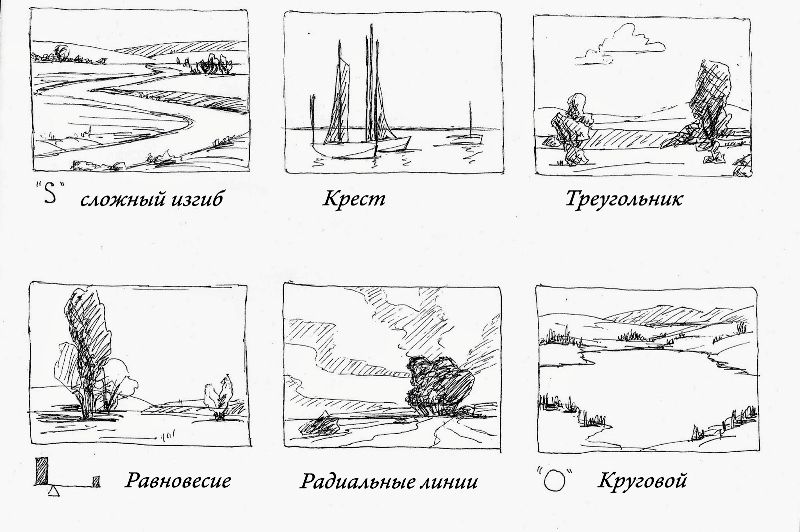  Композиция может быть замкнутой или разомкнутой. В замкнутой композиции все её элементы стремятся внутрь, к центру, они полностью помещаются в заданный формат и окружены со всех сторон небольшим пустым пространством. В разомкнутой композиции её элементы стремятся вырваться за пределы картины, они могут частично выходить за края изображения или касаться их.4 основных закона композиции:1)Закон цельности (неделимости) - неделимость композиции означает невозможность воспринимать её как сумму нескольких, хотя бы в малой степени самостоятельных частей.2)Закон контраста - одновременно борьба противоположностей и их диалектическое единство.3)Закон новизны - художественный образ - это всегда что-то новое в искусстве и по форме, и по содержанию, проявляется в темах, художественных средствах, композиционных решениях.4)Закон подчинения всех средств композиции идейному замыслу - художник создаёт цельное по восприятию, выразительное, идейно-художественное произведение. Это требует учёта соотношения объёмов, цвета, света, тона и формы, передачи ритма и пластики, движения и покоя, симметрии и асимметрии и других средств художественной выразительности основной идее произведения.Правила композиции:1)Ритм - последовательное чередование элементов в композиции.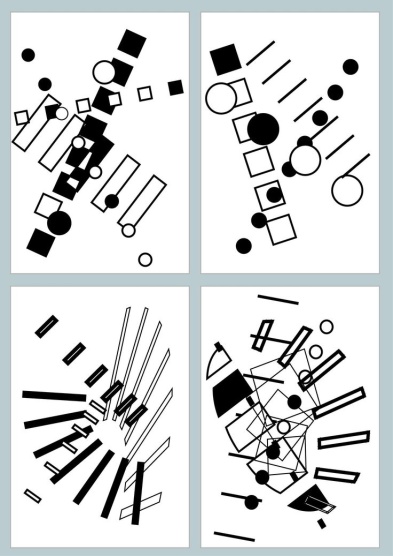 2)Сюжетно-композиционный центр - часть, которая выражает главное в идейном содержании сюжета. Композиционный центр выделяется объёмом, освещённостью и др.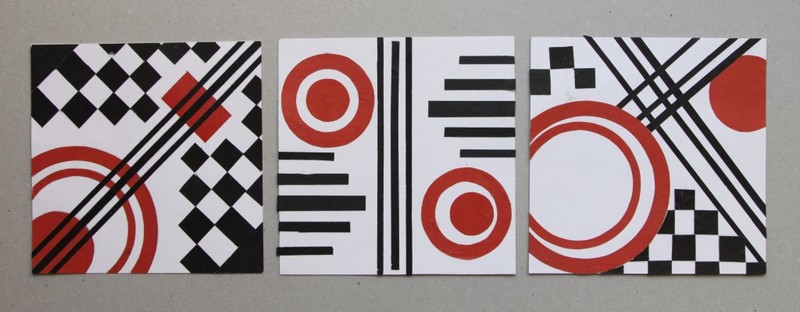 3)Симметрия - уравновешенность частей композиции достигается за счёт зеркального отображения одной из половин изображения. Центр композиции, в этом случае, совпадает с геометрическим центром картинной плоскости.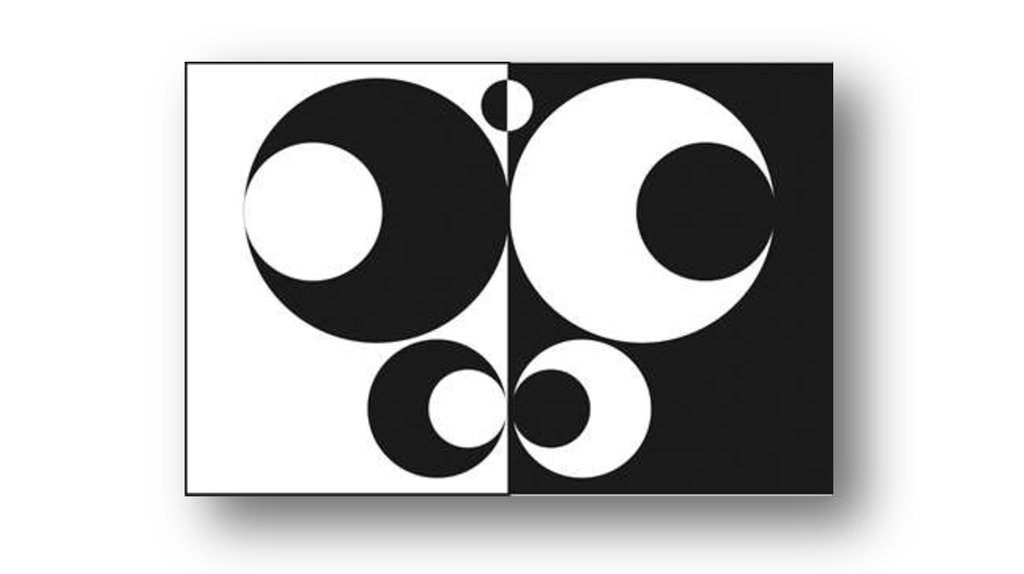 4)Асимметрия-равновесие достигается введением пространственных пауз между предметами, которые либо приближаются друг к другу, либо удаляются, а также путём противопоставления больших и малых форм, контрастов и т.д.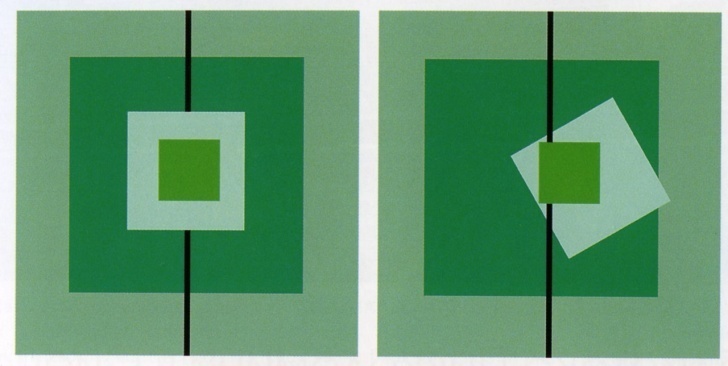  5). Расположение главного на втором плане.Приёмы композиции:-вертикали и горизонтали;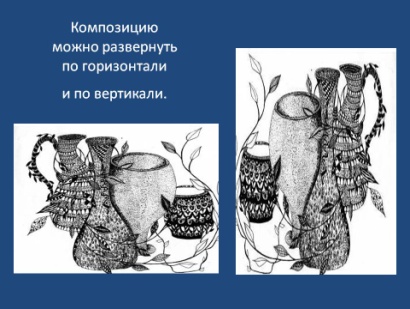 -контраста;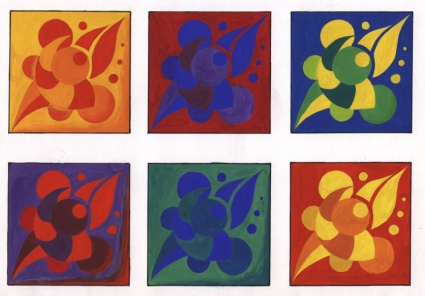 -диагоналей (для передачи движения);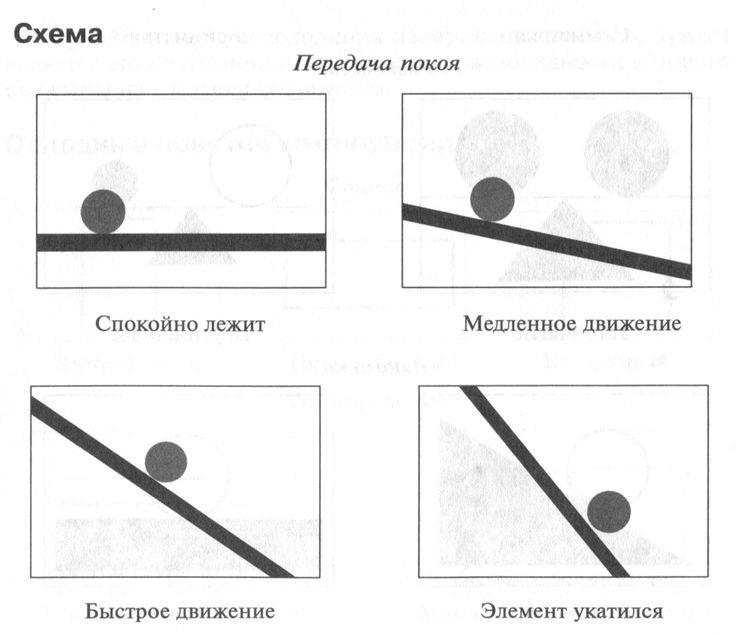 -статики-динамики;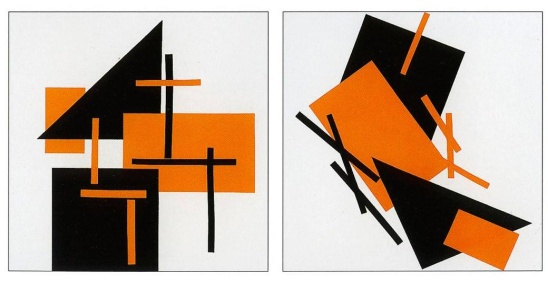 -равновесия частей;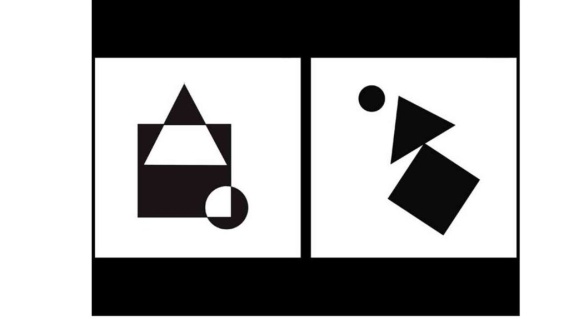 -“золотого” сечения;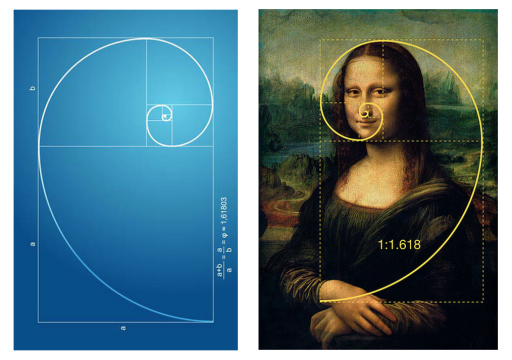 -передачи пространства;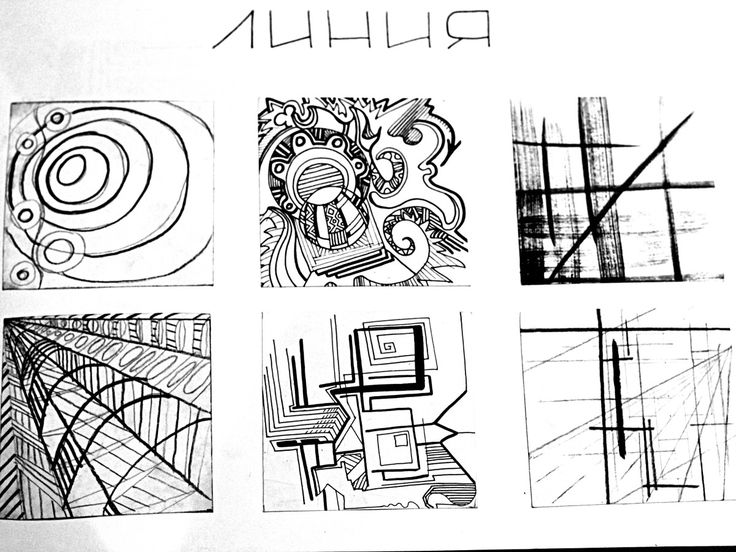 -передачи впечатления монументальности и т.д.Раздел 3.Практическое выполнение работыДалее следует деятельностно- творческий этап. Он включает в себя выполнение работы поэтапно: -изучение литературы по теме конкурса ; -анализ основных законов композиции, различных техник исполнения , выбор техники для будущей работы; -создание эскиза к будущей работе; -отдельные зарисовки и этюды наиболее сложных элементов композиции; -выполнение чистовой  композиции  в цветном варианте;-оформление заявки и работы для отправки работы на конкурс.Практическое задание должно быть построено таким образом, чтобы обучающиеся могли максимально использовать полученные ранее навыки и знания . Так же должны использоваться индивидуальные способности каждого, придерживаясь при этом положения конкурса. На этапе изучения литературы по теме конкурса, обучающийся просматривает материал , который поможет ему для определения сюжета, для правдоподобной передачи выбранной темы. Успешно выполнить творческую работу, можно только при хорошем владении информации о данной теме. Анализ основных законов композиции, различных техник исполнения является важным этапом, от правильного понимая данного раздела зависит грамотность и эффектность работы. Обучающиеся должны максимально проанализировать  информацию и воспользоваться ей профессионально. Именно этот этап и помогает обучающимся в выборе техники и сюжета для будущей работы.Создание эскиза к будущей работе .Всякая композиция начинается с эскиза. Начинающий художник должен приучить себя с первых шагов в искусстве начинать всякую творческую работу с эскиза. Эскиз нужен не только для картины, но и для портрета, для пейзажа, даже для академического рисунка с натуры. Главная задача в работе над эскизом — добиться выразительности, правильности общего впечатления в поисках художественного образа. Сюда входит расположение частей картины — групп людей, предметов, пейзажа и так далее, расположение силуэтов пластических форм, основных линий, цветовых пятен, которые создают колорит произведения; и при всем этом нельзя упускать главной цели работы — создания художественного образа. Следовательно, эскиз — это уже композицияОтдельные зарисовки и этюды наиболее сложных элементов композиции.Наработки, собранные в виде этюдов, натурных материалов и набросков к сюжетно-тематической композиции помогают обучающемуся рассмотреть разнообразие вариантов замысла, чтобы прийти к удачному композиционному сюжету. Выполняемые наброски и этюды обычно предшествуют работе над окончательным эскизом, тем самым помогая определить обучающемуся, прежде всего, четкий сюжет будущей композиции, понять какие цели и задачи он хочет решить, какой замысел хочет воплотить и передать зрителю.Выполнение чистовой  композиции  в цветном варианте является завершающим звеном в данной практической работе. Используя все ранее полученные навыки и знания, эскиз, этюды и зарисовки обучающийся переносит весь свой замысел на готовое «полотно».Полученную работу отправляют в электронном варианте на конкурс .ЗАКЛЮЧЕНИЕЗалог успешного обучения– это развитие и активное использование обучающихся своих творческих способностей. Творческие ученики не ограничиваются только лишь накоплением и усвоением знаний.  Как правило, такие ученики умеют на практике применять имеющиеся знания, и обладают важнейшим качеством не останавливаться на достигнутом. Задача преподавателя помочь обучающемуся правильно использовать его знания и умения. Пособие включает в себя: разработку мероприятий по развитию творческой активности.Данное методическое пособие можно применить в системе работы общеобразовательных школ, учреждений дополнительного образования детей, а также в профессиональном образовании. Пособие рекомендовано педагогам дополнительного образования, педагогам профессионального образования преподавателям изобразительного искусства , преподавателям эстетических дисциплин.СПИСОК ЛИТЕРАТУРЫ1. Беда Г. В. “Словарь специальных терминов в живописи”;2. Алпатов М. В. Этюды по истории западноевропейского искусства / М.В. Алпатов. - М. : Академии художеств СССР, 19633. Власов В. Г. Большой энциклопедический словарь изобразительного искусства : в 8 т. / В.Г. Власов. - СПб.: ЛИТА, 20004. Кибрик Е. А. К вопросу о композиции сборник о композиции / Е.А. Кибрик. - М. : Академия художеств, 1959.5. Сокольникова Н. “Краткий словарь художественных терминов для учащихся 5-8 классов”.6. Виппер Б. Р. Статьи об искусстве. - М.. 1970.7. Беда Г. В. Основы изобразительной грамоты (рисунок, живопись, композиция). -М: Просвещение. 1969.8. Н. А. Дмитриева “Краткая история искусств”. -М.: Искусство. 1990.9. Алпатов М.В. Композиция в живописи. -М.; -Л. 1940.10. “Искусство. Современная иллюстрированная энциклопедия.” Под редакцией проф. Горкина А. П., Москва: Росмэн, 2007.11.  Большой энциклопедический словарь.12. Современная энциклопедия. 2000.13. Энциклопедический словарь Брокгауза и Ефрона.